Asamblea del Oeste de Texas,Area #54Mayo, 5-7 2017“Nuestra Esperanza para el futuro”MCM Elegante Suite 5200 E. UniversityOdessa, TX 79762432-368-5885 or 844-663-2269Un Bloque de Cuartos ha sido Reservados con el precio de $109.99 + Tax., mencione “WTA” para obtener la tarifa. La regis-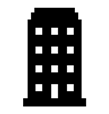 tracion, es alas 3:00pm.Hora de salida alas 12:00pm..Fecha limite de reservacion a este precio es :5-abril-17.Se ofrece desayuno Gratis a los huespedes del hotel.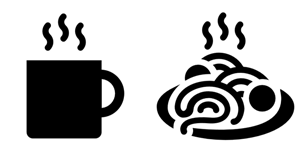 El almuerzo del Sabado es Buffet costo del boleto $20Cuarto de Hospitalidad abrira el viernes y sabado (solo snacks) La Agenda e Informacion necesaria seran  publicadas en el sitioDe internet el dia 5 de Abril-2017 Preguntas:area 54assembly@gmail.comRegistrarse en linea:www.wta54.org o mandar el formularioPor correo.Registracion para la Asamblea de Primavera, (WTA)Mayo 5-7  2017Nombre 	Nombre en la Tarjeta 	Al-Anon 	Alateen 	AA 	(Alateen  tiene que estar acompanados de un adulto)Direccion 	Ciudad	Email 	Nombre responsible de un adulto			 Costo:	$20.00 for Al-Anon or AA	 	$5.00 for Alateen	 	$20 Luncheon ticket	 	Total:	 	Hacer Cheques Pagables a nombre de West Texas Assembly (WTA) enviar el formulario a la Tesorera: Brandy Pagett3405 Trinity MeadowMidland, TX 79707